НОВОГОДНЯЯ                    НЕДЕЛЯ      В   ДЕТСКОМ                                                                           САДУ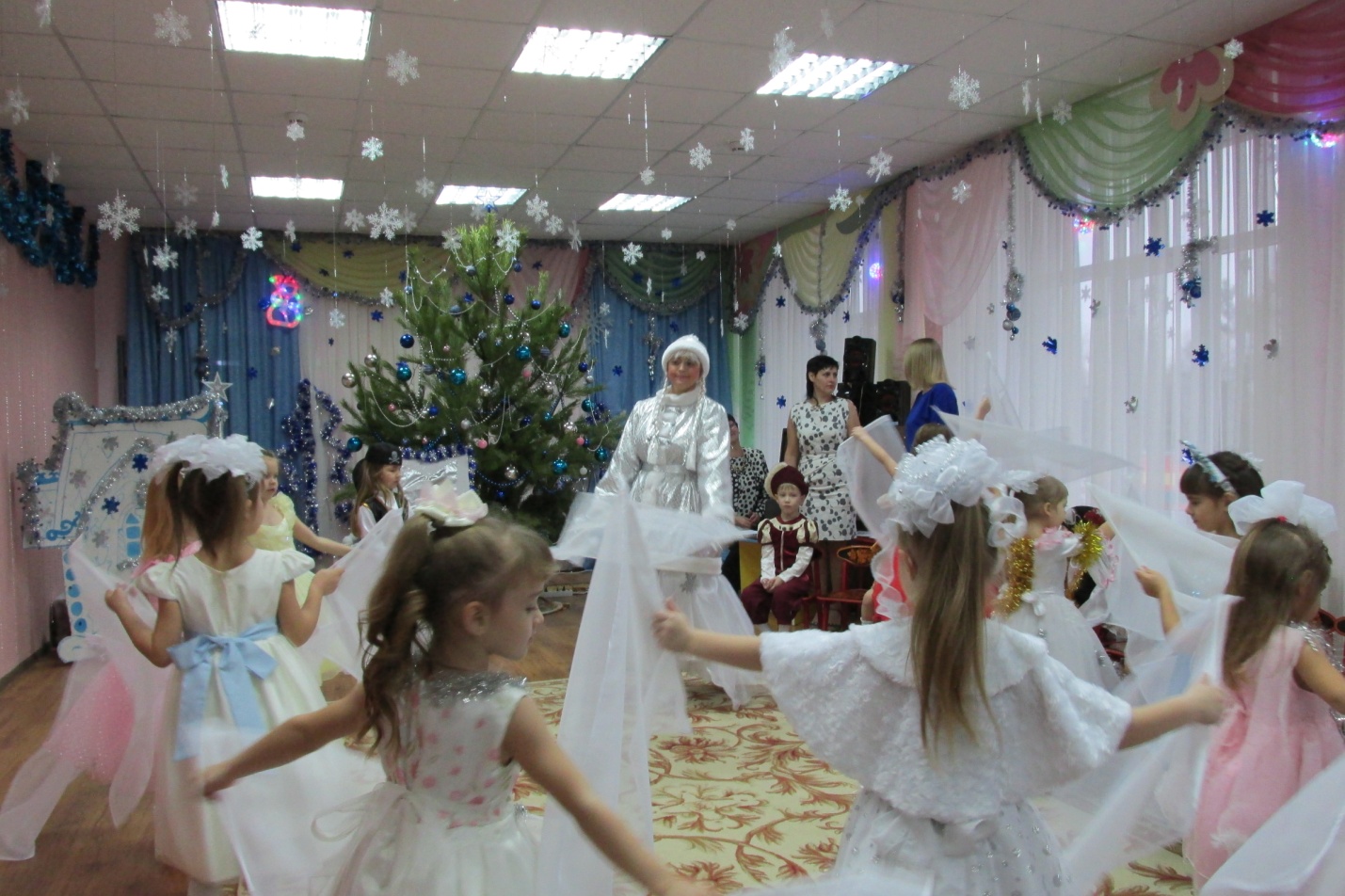 ================================================================================================================================================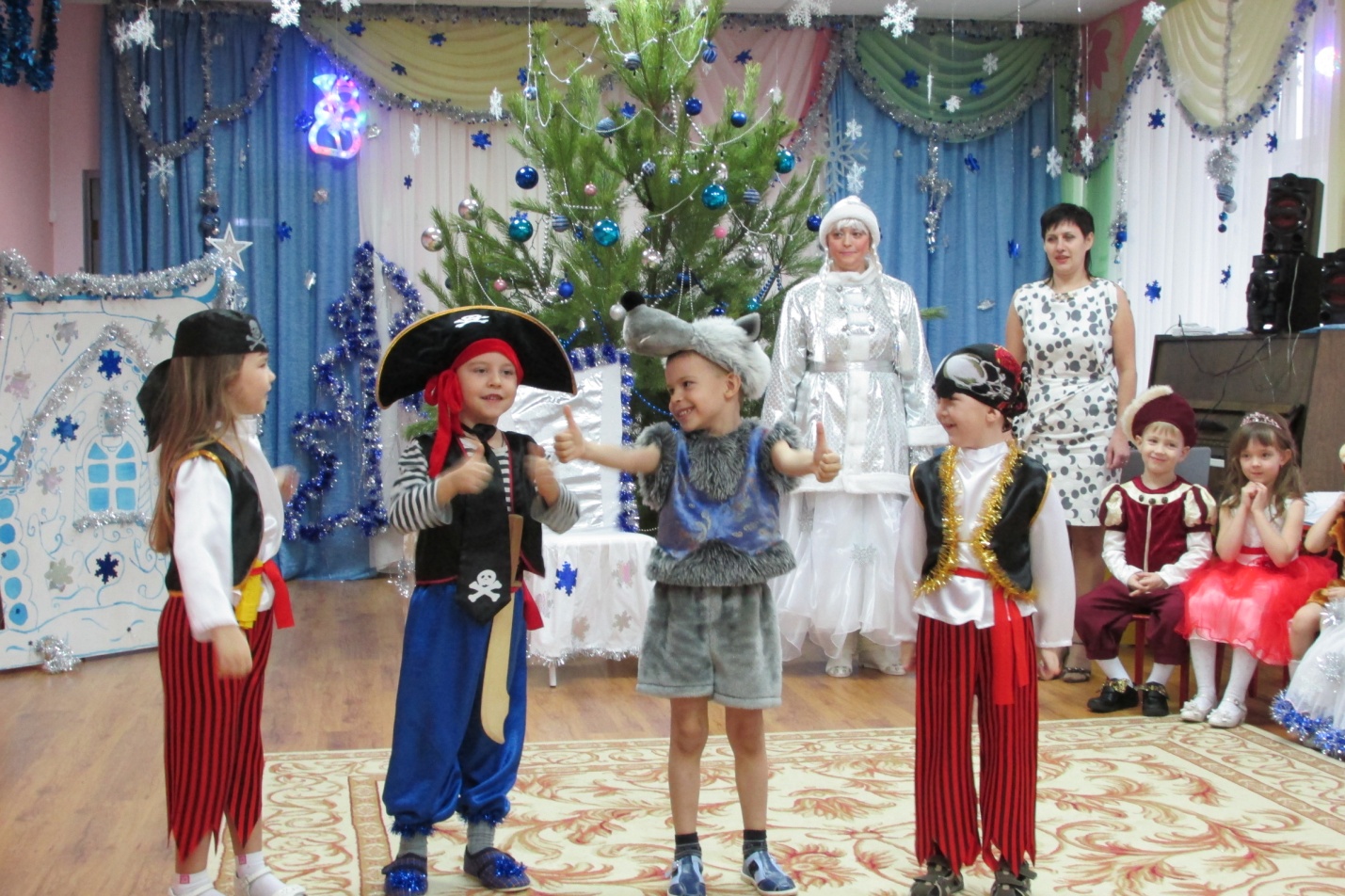 ===============================================================================================================================================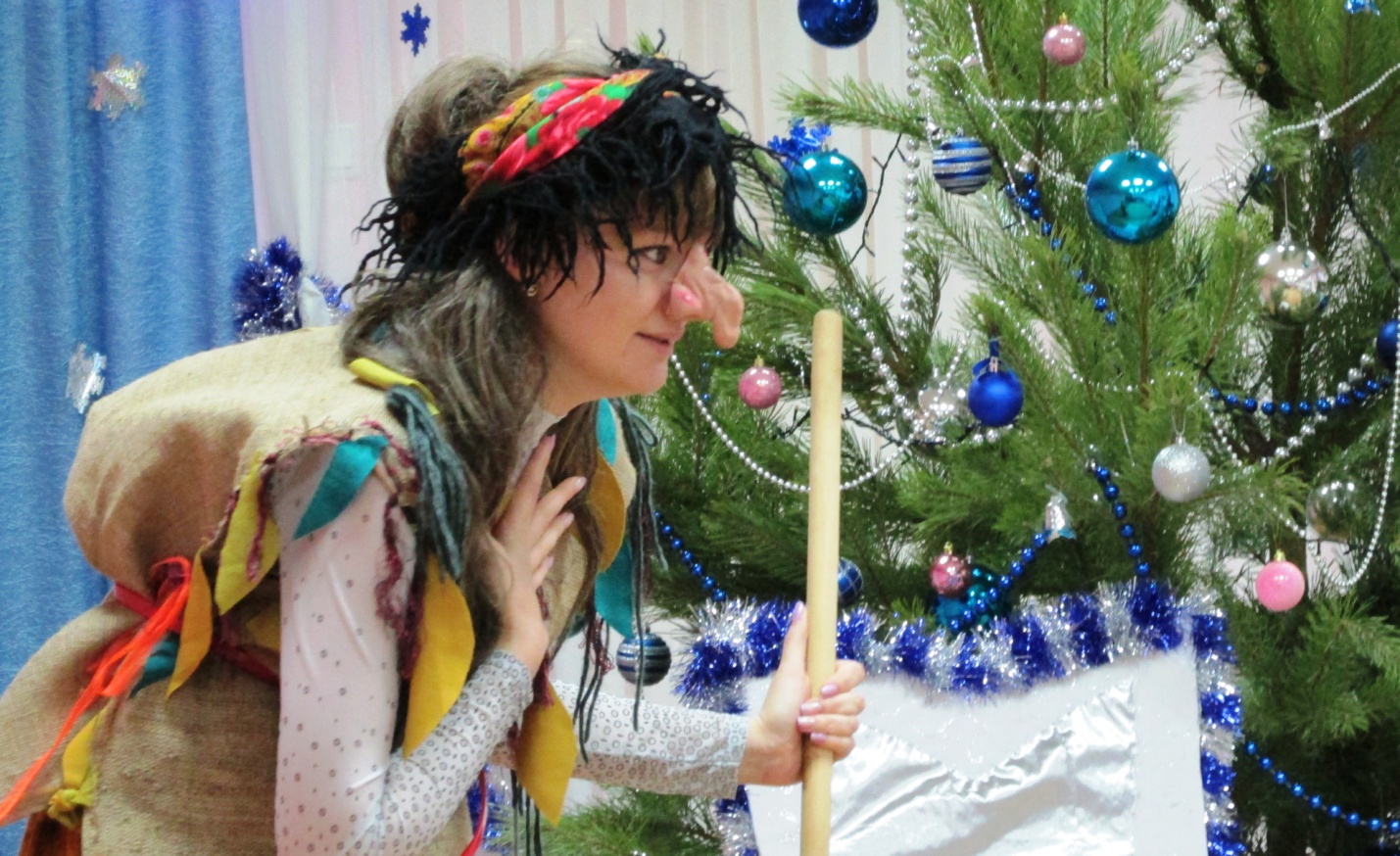 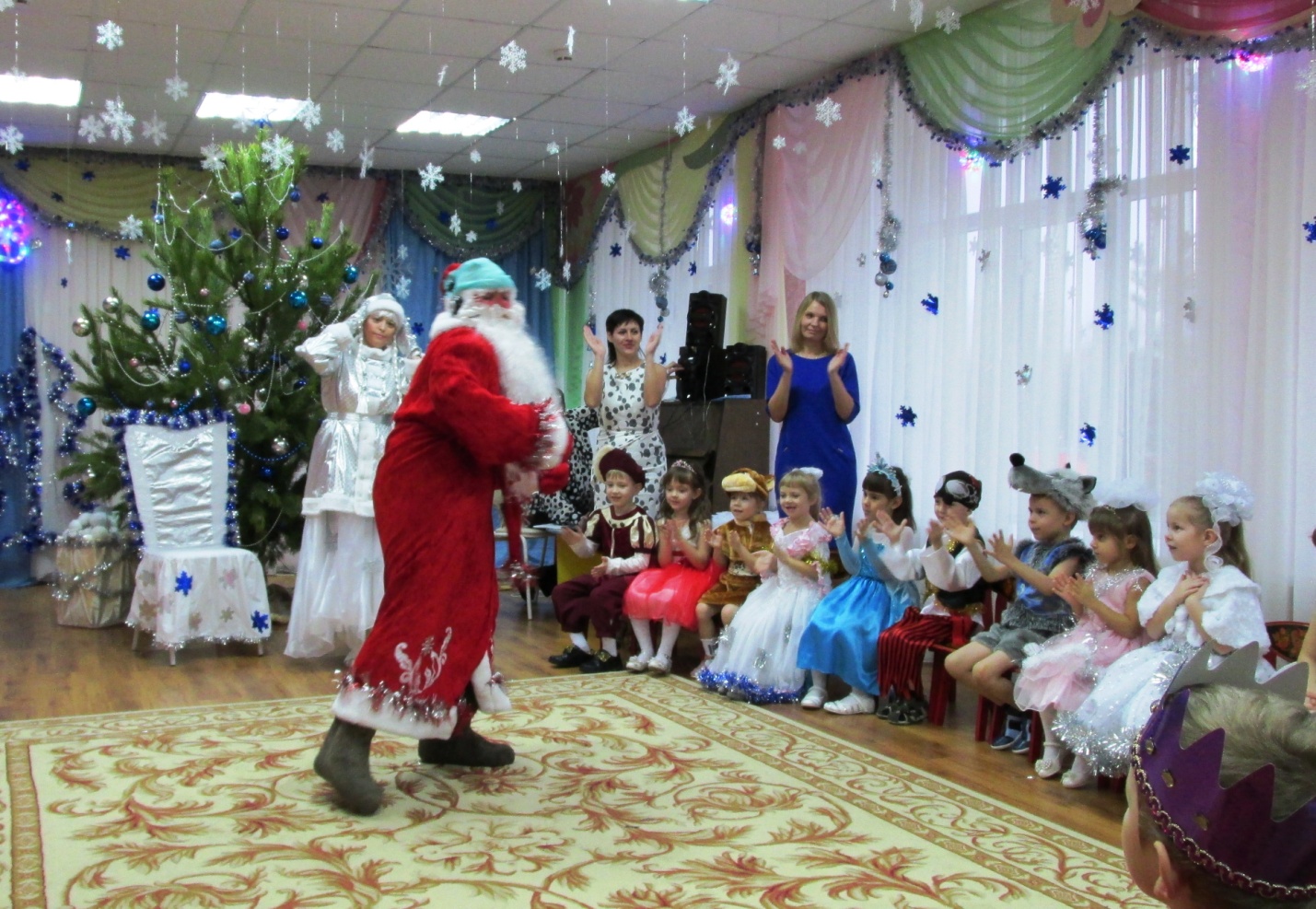 ================================================================================================================================================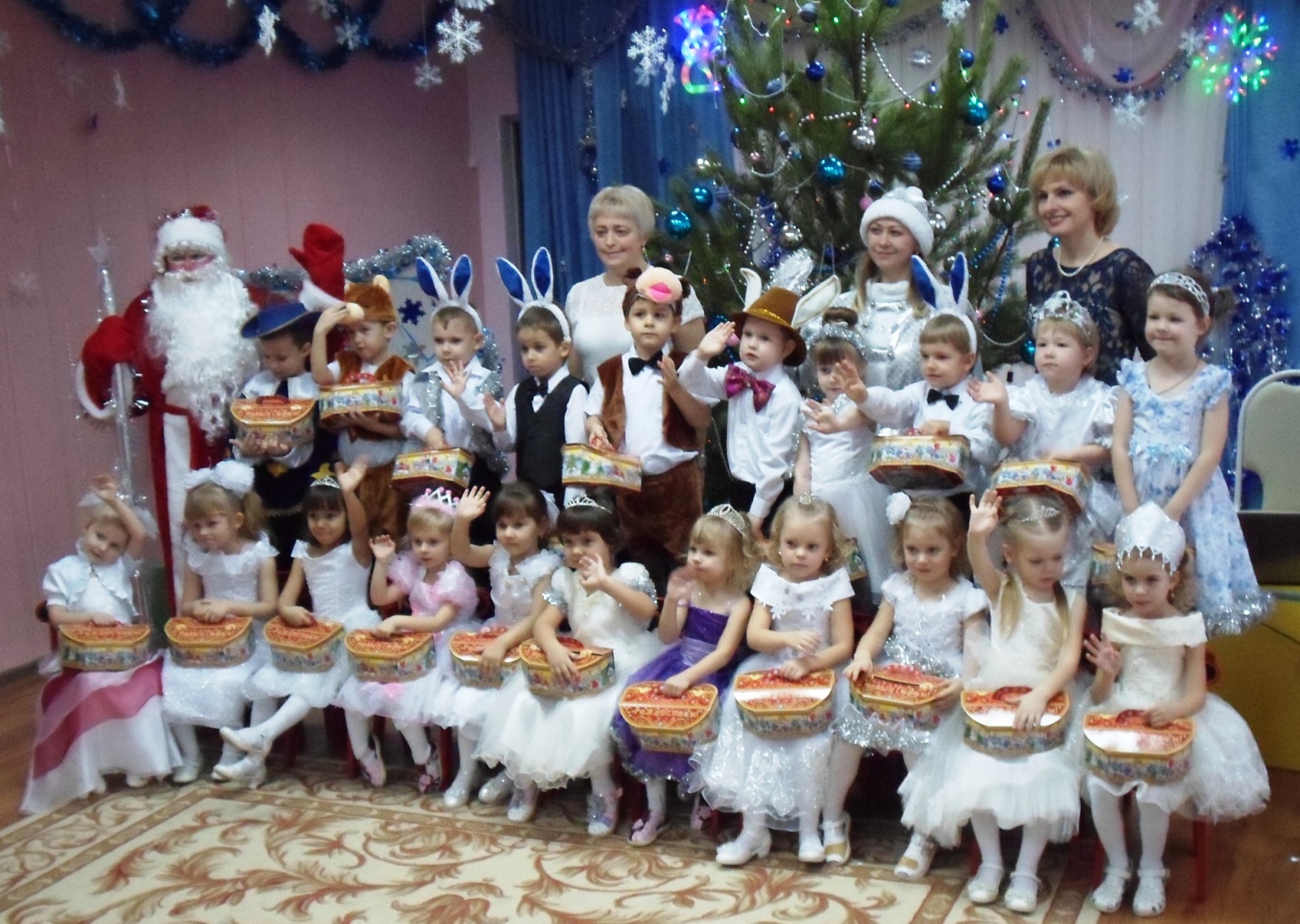 